GENERAL INFORMATION SHEET1 ST INTERNATIONAL DIVING MEETTATARSTAN PRESIDENT’S DIVING CUP Kazan Aquatics Palace, Kazan, RussiaNovember 30 – December 5, 2018Russia’s Diving Federation has the honor and pleasure to invite you to the 1st International Diving Meet TATARSTAN PRESIDENT’S DIVING CUP, to be held in Kazan, Russia, on November 30 - December 5, 2018.  The following information has been designed to assist your National Federation in its attendance at this event.  EVENT CONTACTSShould you have any questions or queries regarding the information provided in this document, please feel free to contact the following Organizing Committee event staff: Local Organising Committee KazanEvent DirectorMr. MUYAKIN PAVELtel: +79872054758, e-mail: muyakin@yandex.ruMr. NAGUMANOV SAIDtel: +79872055561, e-mail: said-nagumanov@mail.ruPARTICIPANTSAge groups:group A 16/17/18 years (born 2000/2001/2002)group B 13/14/15 years (born 2003/2004/2005)Younger participants can take part in events of age group B (appropriate to theFINA rules).ONE TEAM PER ONE COUNTRY SHOULD CONSIST OF 8 ATHLETES, 1 COACH AND 1 JUDGE. ACCOMMODATION AND MEALS AT THE ORGANIZING COMMITTEE OWN EXPENSES.Events:1m / 3m / 5m, 7,5m, 10m platform (age group A / B) and 3m-synchronized (age group A / B combined)ENTRY PROCESS AND PROTOCOLAll preliminary entries shall be sent no later then November 1, 2018. IMPORTANT DATES TO NOTEArrival in Kazan: November 30, 2018Technical Meeting: 17:00 PM on November 30, 2018Competition: December 1 – December 4, 2018Departure from Kazan: December 5, 2018COMPETITION INFORMATIONTraining Dates:November 30, 2018, Kazan Aquatics PalaceTraining Schedule: 08:00-20:00Technical Meeting: The HMF/OC shall organise a Technical Meeting on November 30, 2018 Competition Dates: December 1 - December 4, 2018.SCHEDULEVENUE INFORMATIONGeneral information: Kazan Aquatics Palace, Aquatics Palace, 70 S.Khakima str., Kazan, Russia Athletes’ preparation area (locker rooms, dry land) is located on the ground floor, as well as competition management offices, FINA offices and Doping control area. Press centre with conference hall and VIP zone are located on the 3rd floor, 2nd and 4th floors are dedicated to spectators. Parking: 942 cars. Venue is available for disabled people.FacilitiesThere are two 1m springboards, two 3m springboards, one platform at 1m, 3m, 5m, 7.5m and 10m. A hot tub and showers underneath the Diving platforms will be provided for athletes to keep warm during training and competition. Dry land Diving dry land facilities will be available at the competition venue, providing the following equipment: One (1) tumbling (15 m), one (1) platform (3 m), four (4) springboards (1m), two (2) trampolines (3x5m), three (3) stretching mats (4 x 2.6 m), and jumping pit 6.2 х 5.3 m, spotting rigs.EVENT INFORMATION DESKEvent information desk will be posted at the Venue near secretary room and on the poolside under the platforms.ACCREDITATION, ACCREDITATION DESKAccreditation desk will be deployed at the Venue.RULESThe competitions will be conducted under FINA rules. VISA INFORMATIONVisa assistance will be provided to those National Federations that need Russian visa. Please note that the validity of passport must have a minimum expiry date of six (6) months following the last date of departure.Please send all passport copies to the following e-mail diving-roc@mail.ru no later than the 1st of NOVEMBER, 2018 in order to send you the invitation letter.TRANSPORTATIONTransportation between Kazan International Airport/railway terminals and the official hotels, also between the official hotel “Universiade Village” and the venue will be provided by the Organising Committee.Please make sure that your flight details are included in your registration in the FINA GMS in order to ensure that your transportation to and from Kazan International Airport/railway terminals is arranged correctly.ACCOMMODATION AND MEALSTeams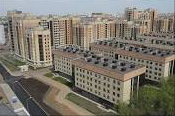 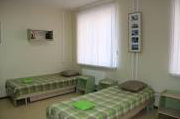 The official hotel for the Teams will be UNIVESIADE VILLAGE, located not far from the Venue (20 min. by bus). Address: 420055, 16A, Universiade village str., Kazan, Russia.Please note that all extra days/nights are paid by Teams.Room Rate at the Official Hotel (full board and lodging for extra person or day): Twin room and triple rooms: USD 40 per person per night NOTE!!! Payment (full board and lodging for extra persons or day) should be made by cash ONLY in US dollars on arrival in Kazan to the representative of Organizing Committee. Please send the accommodation forms to tatarstandiving@mail.ruThe deadline for accommodation requests is November 5, 2018December 1,201810:00PRELIMINARY COMPETITIONS.BOYS GROUP B SPRINGBOARD 1MGIRLS GROUP A 5m, 7,5m, 10m PLATFORM BOYS GROUP A SPRINGBOARD 1M15:30OPENING CEREMONY16:00FINALSBOYS GROUP B SPRINGBOARD 1MGIRLS GROUP A 5m, 7,5m, 10m PLATFORM BOYS GROUP A SPRINGBOARD 1MDecember 2,201810:00PRELIMINARY COMPETITIONSGIRLS GROUP B SPRINGBOARD 1MBOYS GROUP B 5m, 7,5m, 10m PLATFORM GIRLS GROUP A SPRINGBOARD 3M16:00FINALSGIRLS GROUP B SPRINGBOARD 1MBOYS GROUP B 5m, 7,5m, 10m PLATFORM GIRLS GROUP A SPRINGBOARD 3MSPRINGBOARD 3M SYNCHRO GIRLS A/BDecember 3,201810:00PRELIMINARY COMPETITIONSBOYS GROUP B SPRINGBOARD 3MGIRLS GROUP B 5m, 7,5m, 10m PLATFORM BOYS GROUP A SPRINGBOARD 3M16:00FINALSBOYS GROUP B SPRINGBOARD 3MGIRLS GROUP B 5m, 7,5m, 10m PLATFORM BOYS GROUP A SPRINGBOARD 3MSPRINGBOARD 3M SYNCHRO BOYS A/BDecember 4,201810:00PRELIMINARY COMPETITIONSGIRLS GROUP A SPRINGBOARD 1MGIRLS GROUP B SPRINGBOARD 3MBOYS GROUP A 5m, 7,5m, 10m PLATFORM 16:00FINALSGIRLS GROUP A SPRINGBOARD 1MGIRLS GROUP B SPRINGBOARD 3MBOYS GROUP A 5m, 7,5m, 10m PLATFORM CLOSING CEREMONY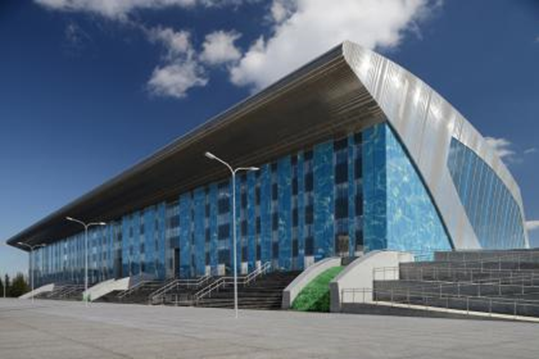 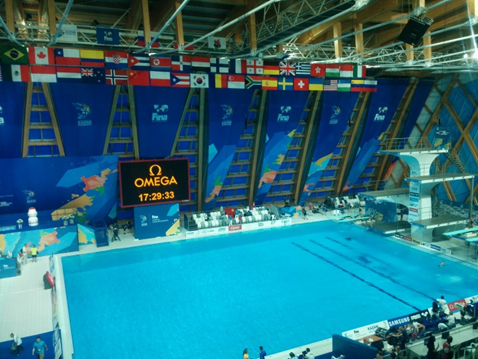 